GrAPE/ILE Ad Hoc CommitteeMinutes: April 25, 2017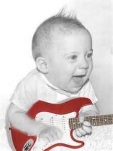 Attending:  Zona Ascensio, JR Basham, Colin Farrell, Marilyn Gardner, Chiamaka Nwazojie; Temidayo Ogungbemi, Ritchie TaylorWe had pie.GrAPEs: Members discussed whether we needed to create unique GrAPE requirements for MPH students currently working in public health.  It was decided that we would have the same unit criteria and processes (TBD) for all students, but we would allow students to “double dip” relevant workplace experiences.GrAPE-embedded courses Guidelines were discussed for embedded course projects.  Instructors who embed GrAPEs into their courses are responsible for determining the number of GrAPE units awarded, relative to the proportion of course time devoted to the project (.5 – 3 units).  Additionally, it was decided that for the number of class contacts with the community agency would be relative to the GrAPE units being awarded.  For courses awarding .5 – 2.0 units, a minimum of two class contacts are required: Beginning of project and end of project.  For courses awarding more than 2.0 units, a minimum of three class contacts with the agency is required:  Beginning, midpoint, and end of project.  It is the instructor’s responsibility to schedule/implement the contacts, and document completion.  Students who earn less than a C will not be able to count the GrAPE units.Co-curricular GrAPEsMembers decided to uphold the same number of agency contacts for co-curricular projects.  For .5 – 2 co-curricular GrAPE units, a minimum of two contacts with the agency is required.  A minimum of three contacts with the agency is required for co-curricular GrAPE units over 2.0.  It is the student’s responsibility to document that these contacts occurred. Co-curricular GrAPEs must be approved before beginning.  GrAPE products/reflectionsIt was decided not to create guidelines restricting the type of products students can produce, beyond having them be competency-based (and collectively meeting CEPH minimum guidelines), and useful for the agency (ideally).  All GrAPEs will require a reflection that links what was done/created to foundational and/or program competencies.  Tracking GrAPEsIt will be the students’ responsibility to ensure they complete the GrAPE requirements.  Advisors will be encouraged to discuss progress with students each semester.  Basham stated students have digital measures accounts; we will look into the possibility of using this as tracking system and explore other options as well. It was also decided that students should present their GrAPE products as part of their ILE presentation, as an added level of accountability.ILEMembers discussed creating a standardized form for assessing ILE written products.  It was decided that at least two faculty should review each ILE.  Farrell recommended including others (community partners, alumni, etc.) as potential reviewers.  Gardner will see if this is something we can do, to ensure no violations.  Students whose ILE papers do not receive a passing score (TBD) will be not be able to graduate until it is sufficiently revised.  A standard date for turning in the written ILE needs to be established, as does a standard date for presentations.  Several presentation formats were discussed, including having students create a poster on their ILE and do a brief oral presentation that includes presenting their GrAPE products.Zona’s Super-Secret Avocado Pie Recipe:Peel, pit and puree 2 ripe avocados (if they’re too green, the pie is gross).Mix in 5-7 oz of sweetened condensed milk (depends on size of avocados and how sweet you like it)Mix in at least ½ cup of lemon juice (again, depends on avocados and personal taste. I use more than ½ cup)Pour into a graham cracker crust (10 inch) and let it solidify in the fridge. I really have no idea how many hours it needs, but I usually leave it overnight at least. It rarely solidifies right, but I think it’s because I don’t use enough sweetened condensed milk. Decorate with Cool Whip, strawberries; I bet kiwis or almonds would also be good. Probably not GrAPEs.